"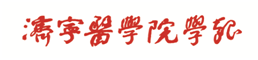 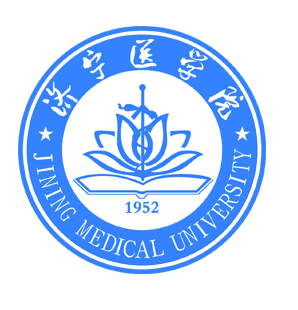               作者：一、请按照以下面列项逐项校对清样。请用红笔校正、添加或改动，完成后在“□”内打√。□ 清样至少通读一遍，注意标点符号的运用，删减不必要的文字。 □ 修改后文题是否正确。基金项目的文题右上方上加“＊号”。脚注加基金名称及编号。一般不超过两项。□ 作者名称中英文排序是否一致，有无拼写错误。□ 作者单位各项是否齐全（单位全称，序号，城市、邮编）。□ 中英文摘要是否对应和正确（单位全称，序号，城市、邮编）。□ 英文文题除首个单词首字母大写外，余均小写。□ 英文关键词首字母是否大写。□ 文内标分标题序号是否正确。□ 表格：表序、表题、表注是否齐全正确。表格内容逐一校对。□ 插图：图序、图题、图例、图注是否齐全。□ 参考文献：序号，与文中的脚注是否对应，补齐缺项。二、参照修改后的中文摘要重新撰写包括作者、单位、邮编的英文摘要，并将电子版发至jyxbbjb0909@163.com三、上述所有列项完成后，请于    月    日    时前将清样和原底稿一并送回编辑部。201    年   月    日                              签名：